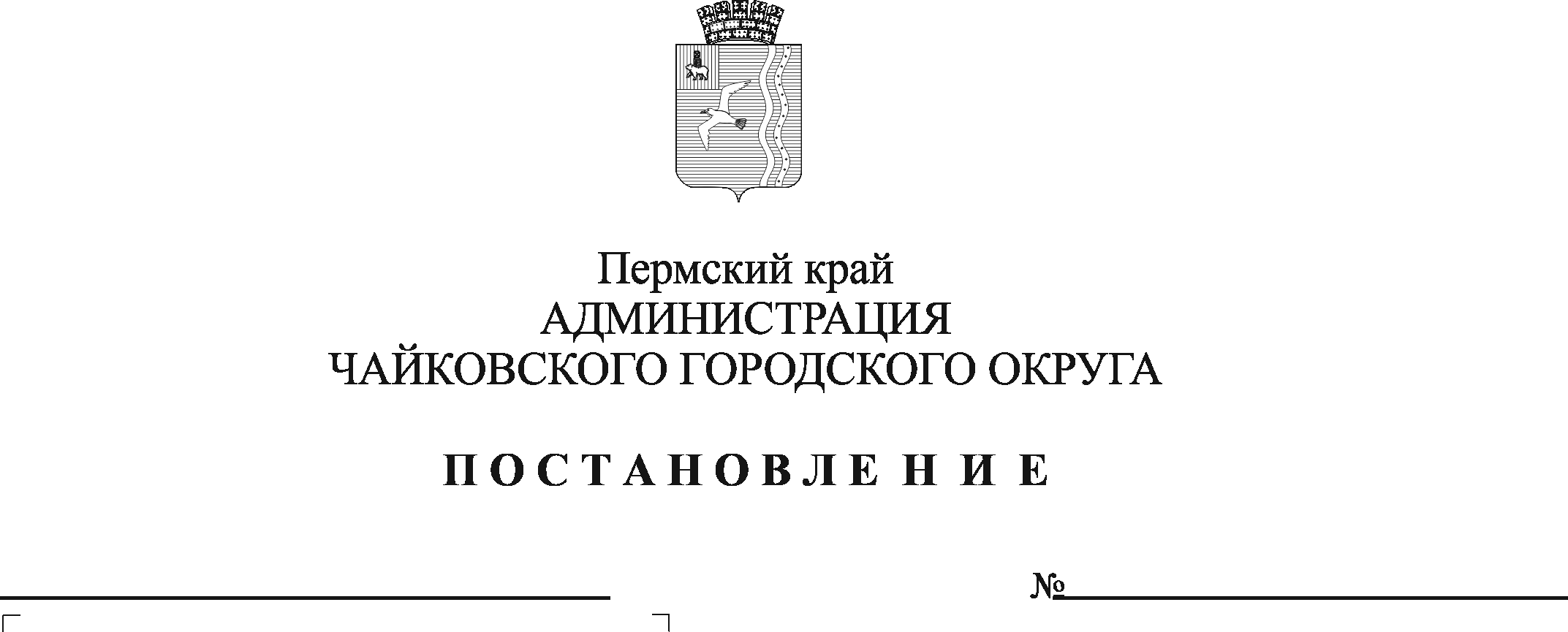 	В соответствии с Федеральными законами от 21 декабря 1994 г. № 68-ФЗ «О защите населения и территорий от чрезвычайных ситуаций природного и техногенного характера», от 12 февраля 1998 г. № 28-ФЗ «О гражданской обороне», постановлением Правительства Российской Федерации от 30 декабря 2003 г. № 794 «О единой государственной системе предупреждения и ликвидации чрезвычайных ситуаций», приказами Министерства Российской Федерации по делам гражданской обороны, чрезвычайным ситуациям и ликвидации последствий стихийных бедствий, Министерства цифрового развития, связи и массовых коммуникаций Российской Федерации от 31 июля 2020 г. № 578/365 «Об утверждении Положения о системах оповещения населения», от 31 июля 2020 г. № 579/366 «Об утверждении Положения по организации эксплуатационно-технического обслуживания систем оповещения населения», постановлением Правительства Пермского края от 24 декабря 2014 г. № 1511-п «О порядке оповещения и информирования населения Пермского края об опасностях, возникающих при военных конфликтах или вследствие этих конфликтов, угрозе возникновения или о возникновении чрезвычайных ситуаций на территории Пермского края», Уставом Чайковского городского округа и для координации деятельности по выполнению мероприятий, направленных на создание и поддержание в состоянии постоянной готовности муниципальной системы оповещения населения 	ПОСТАНОВЛЯЮ:1. Утвердить прилагаемое Положение о порядке оповещения и информирования населения Чайковского городского округа об опасностях, возникающих при военных конфликтах или вследствие этих конфликтов, угрозе возникновения или о возникновении чрезвычайных ситуаций природного и техногенного характера (далее - Положение).2. Создать на территории Чайковского городского округа муниципальную систему оповещения населения об опасностях, возникающих при военных конфликтах или вследствие этих конфликтов, угрозе возникновения или о возникновении чрезвычайных ситуаций природного и техногенного характера, опасных природных явлений и техногенных аварий, поддерживать ее в состоянии постоянной готовности к использованию по предназначению.3. Установить, что общее руководство по созданию, использованию и поддержанию в состоянии постоянной готовности системы оповещения и информирования населения об опасностях, возникающих при военных конфликтах или вследствие этих конфликтов, угрозе возникновения или о возникновении чрезвычайных ситуаций природного и техногенного характера на территории Чайковского городского округа осуществляет Управление внутренней политики и общественной безопасности администрации Чайковского городского округа.4. Рекомендовать руководителям объектов производственной и социальной сферы, расположенных на территории Чайковского городского округа, проанализировать состояние дел по реализации вопросов оповещения и информирования населения, привести их в соответствие с требованиями Положения.5. Признать утратившим силу постановление администрации Чайковского городского округа от 7 октября 2019 г. № 1634 «Об утверждении Положения о порядке оповещения и информирования населения об опасностях, возникающих при военных конфликтах или вследствие этих конфликтов, угрозе возникновения и (или) возникновении чрезвычайных ситуаций на территории Чайковского городского округа».6. Опубликовать постановление в газете «Огни Камы» и разместить на официальном сайте администрации Чайковского городского округа.7. Постановление вступает в силу после его официального опубликования.8. Контроль за исполнением постановления возложить на первого заместителя главы администрации Чайковского городского округа, руководителя аппарата.Глава городского округа -глава администрации Чайковского городского округа                                                       Ю.Г. ВостриковУТВЕРЖДЕНО постановлением администрации Чайковского городского округа от ____ № ____ПОЛОЖЕНИЕо порядке оповещения и информирования населения Чайковского городского округа об опасностях, возникающих при военных конфликтах или вследствие этих конфликтов, угрозе возникновения или о возникновении чрезвычайных ситуаций природного и техногенного характера 1. Общие положенияПоложение определяет назначение, задачи системы оповещения населения Чайковского городского округа (далее - система оповещения), требования к ней, порядок ее задействования и поддержания в состоянии постоянной готовности.Основные термины и понятия, используемые в настоящем Положении применяются в том же значении, что и в Приказе Министерства Российской Федерации по делам гражданской обороны, чрезвычайным ситуациям и ликвидации последствий стихийных бедствий, Министерства цифрового развития, связи и массовых коммуникаций Российской Федерации от 31 июля 2020 г. № 578/365 «Об утверждении Положения о системах оповещения населения», «Порядке оповещения и информирования населения Пермского края об опасностях, возникающих при военных конфликтах или вследствие этих конфликтов, угрозе возникновения чрезвычайных ситуаций на территории Пермского края», утвержденного постановлением Правительства Пермского края от 24 декабря 2014 г. № 1511-п. Оповещение населения о чрезвычайных ситуациях - это доведение до населения сигналов оповещения и экстренной информации об опасностях, возникающих при угрозе возникновения или возникновении чрезвычайных ситуаций природного и техногенного характера, а также при ведении военных действий или вследствие этих действий, о правилах поведения населения и необходимости проведения мероприятий по защите.Сигнал оповещения является командой для проведения мероприятий по гражданской обороне и защите населения от чрезвычайных ситуаций природного и техногенного характера органами управления и силами гражданской обороны (далее - ГО) и муниципального звена Чайковского городского округа территориальной подсистемы Пермского края единой государственной системы предупреждения и ликвидации чрезвычайных ситуаций (далее - Чайковское муниципальное звено ТП РСЧС), а также для применения населением средств и способов защиты.Экстренная информация о фактических и прогнозируемых опасных природных явлениях и техногенных процессах, загрязнении окружающей среды, заболеваниях, которые могут угрожать жизни или здоровью граждан, а также правилах поведения и способах защиты незамедлительно передается по системе оповещения, в том числе с задействованием системы вызова экстренных оперативных служб по единому номеру «112».Система оповещения включается в систему управления ГО Чайковского городского округа и Чайковского муниципального звена ТП РСЧС, обеспечивающую доведение до населения, органов управления и сил ГО и Чайковского муниципального звена ТП РСЧС сигналов оповещения и (или) экстренной информации, и состоит из комбинации взаимодействующих элементов, состоящих из специальных программно-технических средств оповещения, средств комплексной системы экстренного оповещения населения, общероссийской комплексной системы информирования и оповещения населения в местах массового пребывания людей, громкоговорящих средств на подвижных объектах, мобильных и носимых средств оповещения, а также обеспечивающих ее функционирование каналов, линий связи и сетей передачи данных единой сети электросвязи Российской Федерации. Система оповещения создается на следующих уровнях функционирования РСЧС:- на региональном уровне - региональная автоматизированная система централизованного оповещения (далее - РАСЦО);на муниципальном уровне - муниципальная автоматизированная система централизованного оповещения (далее - муниципальная система оповещения);на объектовом уровне - локальная системы оповещения.Муниципальная система оповещения создается администрацией Чайковского городского округаГраницей зоны действия муниципальной системы оповещения являются административные границы Чайковского городского округа.Создание и поддержание муниципальной системы оповещения в состоянии постоянной готовности к использованию, в том числе обеспечение ее сохранности, необходимых объемов запасов осуществляются за счет средств бюджета Чайковского городского округа.Системы оповещения должны соответствовать требованиям, изложенным в приложении № 1 к Положению о системах оповещения населения, утвержденному приказом МЧС России и Министерства цифрового развития, связи и массовых коммуникаций Российской Федерации от 31 июля 2020 г. № 578/365 «Об утверждении Положения о системах оповещения населения».На системы оповещения оформляются паспорта, образцы которых приведены в приложении № 2 к Положению о системах оповещения населения, утвержденному приказом МЧС России и Министерства цифрового развития, связи и массовых коммуникаций Российской Федерации от 31 июля 2020 г. № 578/365 «Об утверждении Положения о системах оповещения населения».1.8. В качестве муниципальной системы оповещения Чайковского городского округа используется оборудование РАСЦО Пермского края.Назначение и основные задачи систем оповещенияМуниципальная система оповещения населения Чайковского городского округа предназначена для обеспечения доведения сигналов оповещения и экстренной информации до населения, органов управления и сил ГО и ТП РСЧС Чайковского городского округа.Основной задачей муниципальной системы оповещения населения Чайковского городского округа является обеспечение доведения сигналов оповещения и экстренной информации до: руководящего состава ГО и Чайковского муниципального звена ТП РСЧС;сил ГО и Чайковского муниципального звена ТП РСЧС;- дежурных (дежурно-диспетчерских) служб организаций, дежурных служб (руководителей) социально значимых объектов;людей, находящихся на территории Чайковского городского округа.2.3. Муниципальная система оповещения населения включает в себя:муниципальную автоматизированную систему централизованного оповещения (далее - МАСЦО) Чайковского городского округа;элементы региональной автоматизированной системы централизованного оповещения населения, расположенные на территории Чайковского городского округа;локальные системы оповещения и информирования на территориях размещения опасных производственных объектов;системы оповещения и информирования предприятий производственной и социальной сферы (объектовые системы оповещения и информирования, средства массовой информации, расположенные на территории Чайковского городского округа);транспортные средства, оборудованные громкоговорящей связью;специализированные технические средства оповещения и информирования населения в местах массового пребывания людей (рупорные громкоговорители, мультимедийные экраны);мобильные (возимые и переносные) средства оповещения и информирования;телефонные сети операторов стационарной и сотовой связи, иные элементы оповещения (звуковая аппаратура в домах культуры, образовательных учреждениях, рупорные громкоговорители, системы уличного речевого оповещения и информирования).Порядок задействования системы оповещения3.1. Задействование по предназначению муниципальной системы оповещения планируется и осуществляется в соответствии с планом гражданский обороны и защиты населения и планом действий по предупреждению и ликвидации чрезвычайных ситуаций Чайковского городского округа.3.2. Единая дежурно-диспетчерская служба Чайковского городского округа (далее - ЕДДС), дежурные (дежурно-диспетчерские) службы организаций, получив в системе управления ГО и ТП РСЧС сигналы оповещения и (или) экстренную информацию, подтверждают получение и немедленно доводят их до главы городского округа - главы администрации Чайковского городского округа, руководителей организаций (собственников объектов, производств), на территории которых могут возникнуть или возникли чрезвычайные ситуации, а также органов управления и сил ГО и Чайковского муниципального звена ТП РСЧС соответствующего уровня.3.3. Решение о задействовании муниципальной системы оповещения принимается главой городского округа - главой администрации Чайковского городского округа.3.4. Передача сигналов оповещения и экстренной информации может осуществляться в автоматическом, автоматизированном либо ручном режимах функционирования систем оповещения населения.В автоматическом режиме функционирования системы оповещения населения включаются (запускаются) по заранее установленным программам при получении управляющих сигналов (команд) от систем оповещения населения вышестоящего уровня или непосредственно от систем мониторинга опасных природных явлений и техногенных процессов без участия соответствующих дежурных (дежурных диспетчерских) служб, ответственных за включение (запуск) систем оповещения населения вышестоящего уровня или непосредственно от систем мониторинга опасных природных явлений и техногенных процессов без участия соответствующих дежурных (дежурно-диспетчерских) служб, ответственных за включение (запуск) систем оповещения населения.В автоматизированном режиме функционирования включение (запуск) систем оповещения населения осуществляется ЕДДС Чайковского городского округа, соответствующими дежурными (дежурными диспетчерскими) службами, уполномоченными на включение (запуск) систем оповещения населения, с автоматизированных рабочих мест при поступлении управляющих сигналов (команд) от систем оповещения населения и распоряжений.В ручном режиме функционирования:ЕДДС Чайковского городского округа, уполномоченные дежурные (дежурно-диспетчерские) службы органов повседневного управления РСЧС осуществляют включение (запуск) оконечных средств оповещения непосредственно с мест их установки, а также направляют заявки операторам связи и (или) редакциям средств массовой информации на передачу сигналов оповещения и экстренной информации в соответствии с законодательством Российской Федерации;задействуются громкоговорящие средства на подвижных объектах, мобильные и носимые средства оповещения.Автоматический режим функционирования является основным для локальных систем оповещения, при этом допускается функционирование данных систем оповещения в автоматизированном режиме.Основной режим функционирования муниципальной системы оповещения - автоматизированный.Приоритетный режим функционирования определяется планами гражданской обороны и защиты населения (планами гражданской обороны) и планами действий по предупреждению и ликвидации чрезвычайных ситуаций.Передача сигналов оповещения и экстренной информации населению осуществляется подачей сигнала «ВНИМАНИЕ ВСЕМ!» длительностью до 3 минут путем включения сетей электрических, электронных сирен и мощных акустических систем с последующей передачей по сетям связи, в том числе сетям связи телерадиовещания, через радиовещательные и телевизионные передающие станции операторов связи и организаций телерадиовещания с перерывом вещательных программ аудио - и (или) аудиовизуальных сообщений длительностью не более 5 минут (для сетей связи подвижной радиотелефонной связи - сообщений объемом не более 134 символов русского алфавита, включая цифры, пробелы и знаки препинания).Сигналы оповещения и экстренная информация передаются непосредственно с рабочих мест ЕДДС Чайковского городского округа, дежурных (дежурно-диспетчерских) служб органов повседневного управления Чайковского муниципального звена ТП РСЧС. Допускается трехкратное повторение этих сообщений (для сетей подвижной радиотелефонной связи - повтор передачи сообщения осуществляется не ранее, чем закончится передача предыдущего сообщения).Типовые аудио- и аудиовизуальные, а также текстовые и графические сообщения населению о фактических и прогнозируемых чрезвычайных ситуациях готовятся заблаговременно МКУ «Управление гражданской защиты» совместно с ЕДДС Чайковского городского округа.3.5. Для обеспечения своевременной передачи населению сигналов оповещения и экстренной информации комплексно могут использоваться:сети электрических, электронных сирен и мощных акустических систем;сети проводного радиовещания;сети кабельного телерадиовещания;сети эфирного телерадиовещания;сети подвижной радиотелефонной связи;сети местной телефонной связи;сети связи операторов связи и ведомственные;сети систем персонального радиовызова;информационно-телекоммуникационная сеть «Интернет»;громкоговорящие средства на подвижных объектах, мобильные и носимые средства оповещения.3.6. Рассмотрение вопросов об организации оповещения населения и определении способов и сроков оповещения населения осуществляется комиссией по предупреждению и ликвидации чрезвычайных ситуаций и обеспечению пожарной безопасности (далее - КЧС и ОПБ) Чайковского городского округа».3.7. Порядок действий ЕДДС Чайковского городского округа, дежурных (дежурно-диспетчерских) служб органов повседневного управления Чайковского муниципального звена ТП РСЧС, а также операторов связи, телерадиовещательных организаций и редакций средств массовой информации при передаче сигналов оповещения и экстренной информации определяется действующим законодательством Российской Федерации и другими документами Федеральных органов исполнительной власти и Пермского края.3.8. Администрация Чайковского городского округа, организации, в ведении которых находятся системы оповещения, постоянно действующие органы управления ТП РСЧС, органы повседневного управления Чайковского муниципального звена ТП РСЧС, операторы связи и редакции средств массовой информации проводят комплекс организационно-технических мероприятий по исключению несанкционированной передачи сигналов оповещения и экстренной информации.Поддержание в готовности системы оповещения населенияПоддержание муниципальной системы оповещения в готовности организуется и осуществляется администрацией Чайковского городского округа через муниципальное казенное учреждение «Управление гражданской защиты». 4.2. Готовность муниципальной системы оповещения населения достигается:наличием актуализированных нормативных актов в области создания, поддержания в состоянии постоянной готовности и задействования муниципальной системы оповещения населения;наличием дежурного (дежурно-диспетчерского) персонала, ответственного за включение (запуск) муниципальной системы оповещения населения, и уровнем его профессиональной подготовки;наличием технического обслуживающего персонала, отвечающего за поддержание в готовности технических средств оповещения, и уровнем его профессиональной подготовки;наличием, исправностью и соответствием проектно-сметной документации на муниципальную систему оповещения населения технических средств оповещения;готовностью сетей связи операторов связи, студий вещания и редакций средств массовой информации к обеспечению передачи сигналов оповещения и (или) экстренной информации;регулярным проведением проверок готовности местной системы оповещения населения;своевременным эксплуатационно-техническим обслуживанием, ремонтом неисправных и заменой выслуживших установленный эксплуатационный ресурс технических средств оповещения;наличием, соответствием законодательству Российской Федерации и обеспечением готовности к использованию резервов средств оповещения;своевременным проведением мероприятий по созданию, в том числе совершенствованию муниципальной системы оповещения населения.Для обеспечения оповещения максимального количества людей, попавших в зону чрезвычайной ситуации, в том числе на территориях, не охваченных автоматизированными системами централизованного оповещения, создается резерв технических средств оповещения (стационарных и мобильных).4.3. С целью контроля поддержания в готовности системы оповещения организуются и проводятся следующие виды проверок:комплексные проверки готовности системы оповещения с включением оконечных средств оповещения и доведением проверочных сигналов и информации до населения;технические проверки готовности к задействованию системы оповещения без включения оконечных средств оповещения населения.Комплексные проверки готовности муниципальной системы оповещения проводятся два раза в год комиссией в составе представителей МКУ «Управление гражданской защиты», а также операторов связи, организаций, осуществляющих телерадиовещание, вещателей (при наличии филиала и (или) представительства на территории Чайковского городского округа), задействуемых при оповещении населения, при этом включение оконечных средств оповещения и доведение проверочных сигналов и информации до населения осуществляется в дневное время в первую среду марта и октября.По решению КЧС и ОПБ Чайковского городского округа могут проводиться дополнительные комплексные проверки готовности муниципальной системы оповещения при этом перерыв трансляции телеканалов (радиоканалов) возможен только по согласованию с вещателями.Замещение сигнала телеканала (радиоканала) вещателя в ходе комплексной проверки системы оповещения населения возможно только проверочным сигналом «Техническая проверка». В ходе работы комиссии проверяется выполнение всех требований настоящего Положения, а также положений о локальных системах оповещения.По результатам комплексных проверок готовности системы оповещения оформляются акты, в которых отражаются проверенные вопросы, выявленные недостатки, предложения по их своевременному устранению и оценки готовности системы оповещения, определяемые в соответствии с приложением № 3 к Положению о системах оповещения населения, утвержденному приказом МЧС России и Министерства цифрового развития, связи и массовых коммуникаций Российской Федерации от 31.07.2020 № 578/365 «Об утверждении Положения о системах оповещения населения», а также уточняется паспорт системы оповещения населения.Технические проверки готовности к задействованию муниципальной, системы оповещения проводятся без включения оконечных средств оповещения и замещения сигналов телеканалов (радиоканалов) вещателей путем передачи проверочного сигнала и речевого сообщения «Техническая проверка» не реже одного раза в сутки.Перед проведением всех проверок в обязательном порядке проводится комплекс организационно-технических мероприятий с целью исключения несанкционированного запуска системы оповещения населения.